HARSHUBH 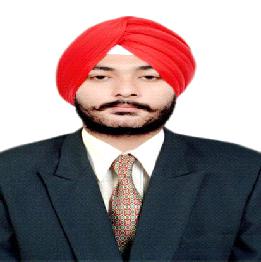 Click here to buy CV Contact:http://www.gulfjobseeker.com/employer/cvdatabaseservice.phpE-Mail: harshubh-399460@2freemail.com Whatsapp No.: +971504753686Seeking mid-level assignments in Project Management & execution, QS / SiteConstruction Management with leading organizations. Objective“To enhance my career goals in respect to organization & get motivation from the high level authorities to cope up with future hurdles. I believe in a team or group to achieveProfessional Abridgement:-A Civil Engineer with about 7 years of rich experience in Execution of various civil structures like Industrial plant construction, Building, Roads & Highways and Metro.JOB EXPERIENCES:-Present Employment Engineering and Construction Company since December”-2019 as “Sr. Engineer’ (Civil)Client ─ MEGAProject - Metro Project (Ahmedabad to Gandhi nagar)Consultant ─ Consulting Engineering Group.Work Responsibility.Coordinates with the Client & consultant, and reporting to Project Head, Carry out planning, preparation, execution and monitoring of Execution on architectural & structural drawings as per specifications /, Piling, Pile Cap, Pier, Pier cap and Pedestal Bearing, Casting yard - Viaduct segment, pre & post tension & RCC girders etc.Daily DPR Maintained & raising of Rfi for client check for monthly bill.	From February 2019 to September 2019 working in Doha Metro Project with MHI-TSS since,➢ Client Project title::	Rkh, Qatar railDoha Metro ProjectDesignation :Reporting ToProject Engineer (Area in charge):	Construction HeadWork description:1). Rubber mat installation2). Structural work3). Insulation epoxy paint4). Duct installation4). Rockwool insulation and Cladding installation for DuctIn Doha Metro Project, Our team of TSS-MHI were installing Rubber Mat on the surface of railway platform to resist the electrical conductivity on platforms and also we do epoxy painting on the handrail of railway platform to avoid the electrocution.From November 2017 to till January 2019Employer: INFRASTRUCTURE LEASING AND FINANCIAL SERVICES LTD. (IL&FS ECC LTD.)Position Held:Engineer(a)Project:Construction of Elevated and Grade Metro stations ofNagpur metro rail ltd.Client:Nagpur Metro Rail Corp. Ltd.Project Cost:533 CroresProject Length:10.6 KmFrom November 2016 to November 2017:-Working with Punjlloyd Limited as a Highway Engineer in 6 lane Road, Bridge & Flyover project situated near Raipur (CG) India.•  From August 2015 to Feb. 2016:-Working with M/s Mitsubishi Heavy Industries Ltd. Yokohama Japan based at Tun Fuad Stephen, 88000 Kota Kinabalu - Saba Malaysia.Worked as an Engineer (QA /QC & Civil-Execution) in MHI, in Ammonia / Urea Project Malaysia.Study of Drawing and specification, Checking Field work, preparation punch list, NCR & remedial action.Position Held:Building QC Inspector Engineer(a)Project:Sabah Ammonia & Urea Project at Sipitang, Sabah,MalaysiaClient:Petronas, MalaysiaProject Cost:USD 800 MNRAPID METRO PROJECT PHASE II, Gurgaon, Delhi NCR (From February ‘2014’ to July; 2015’)Worked as Asst. Civil Engineer (Civil-Execution) in IL&FS Engg. & construction company Ltd, in Rapid Metro Project Gurgaon.Working as site engineer and looking for Piles, pile cap, Piers, Pier cap, etc.Construction of Foundation work.Study of Drawing and specification, prepare of bar bending Schedule as drawing.Making of sub-contractor’s bills.Individually handing the earth work for the construction.Preparation of labour engagement for various site activities.Since last one year working for QA/QC for precast yard for metro rail of main box and other work. Checking of precast (reinforce and formwork) as per drawing and technical specifications.To ensure quality & EHS requirement at work.Ensure all work within the assigned scope of responsibility is being executed in accordance with accepted/ approved drawing and specification.May ’12- December’13 Punj Lloyd Ltd as Jr. Engineer ASF (ASF Insignia SEZ Building Project, New Delhi)Police colony and commercial tower at Adarsh Nagar New DelhiWorked as Jr. Civil Engineer (Civil-Execution) in Punj Lloyd Ltd, SEZ (Special Economic Zone) Building Project, and New Delhi.Study of Drawing and specification, prepare of Bar bending Schedule as drawingInvolved in surveying and levelling work for green field project.To assist in preparation of work schedule on monthly/weekly/daily basisCharge of construction activities (civil work) Foundation and RCC StructureIndividually handling the finishing Work of Building likeCheck the billing of Sub- Contractor.Individual in-charge for all basement/finishing work in ASF Insignia SEZ Building Project, New Delhi.KEY DELIVERABLES:Project Monitoring & ExecutionCoordinating in overall administration and project execution plans with Sub Contractors, Project Team & Project Managers.Leading & training the work force on coordinating and administering the subcontracts.Quantity SurveyLabour & Subcontractor BillingContract Administration & ManagementExecuting contracting works and approving Contractors & Consultant Bills.Education / QualificationAwaited final year result for Bachelor Degree of Civil Engineering by this year-end.3 years Diploma (civil) from govt. Ramgariya Polytechnic Collage Phagwara, Punjab Year (2012-13).Training 3 Month in Rapid Metro project, Gurgaon with IL&FS Engineering and Construction Company LTD.Career ContourMeetings & taking minutes for sending to the involved parties.IT Skill:AutoCAD & MS Office Packages.Personal DetailsDate of Birth	: 28th June 1993Nationality	: IndianLanguages Known	: English, Hindi & PunjabiI hereby declared that the above details furnished by me are true to the best of Knowledge.SignaturePosition Held:   Engineer(a)Project:Civil Construction and 6 lane Road work from Raipur toSimgaClient:National Highways Authority of India (NHAI Ltd.)Project Cost:INR 513 CroresProject Length:49 Km